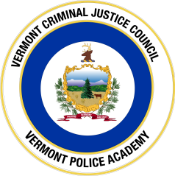 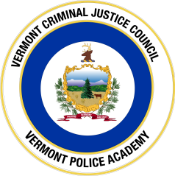 Meeting Location: 317 Academy Rd. Pittsford, VT 05763 Virtual Meeting Link: Join on your computer or mobile app Click here to join the meeting Or call in (audio only) +1 802-828-7667,,799247931#   United States, Montpelier Phone Conference ID: 799 247 931# Find a local number | Reset PIN Learn More | Meeting options Call to Order: Vermont Criminal Justice Council, Chair, Bill SorrellAdditions or Deletions to the Agenda: Vermont Criminal Justice Council, Chair, Bill SorrellApproval of the Minutes for September 19, 2023: Vermont Criminal Justice Council, Chair, Bill SorrellAction item: Approve Minutes- Vermont Criminal Justice Council, Chair, Bill SorrellAct 56 Review Committee - Vermont Criminal Justice Council, Governor’s Appointee, Chris LourasLevel IIE - Vermont Criminal Justice Council, Executive Director, Heather Simons and VCJC Vice Chair, Chief Jennifer FrankExecutive Director Updates - Vermont Criminal Justice Council, Executive Director, Heather SimonsGeneral Discussion - Vermont Criminal Justice Council, Chair, Bill SorrellAction item: Motion to Adjourn- Vermont Criminal Justice Council, Chair, Bill SorrellNext meeting date: 10/17/2023